	დანართი #4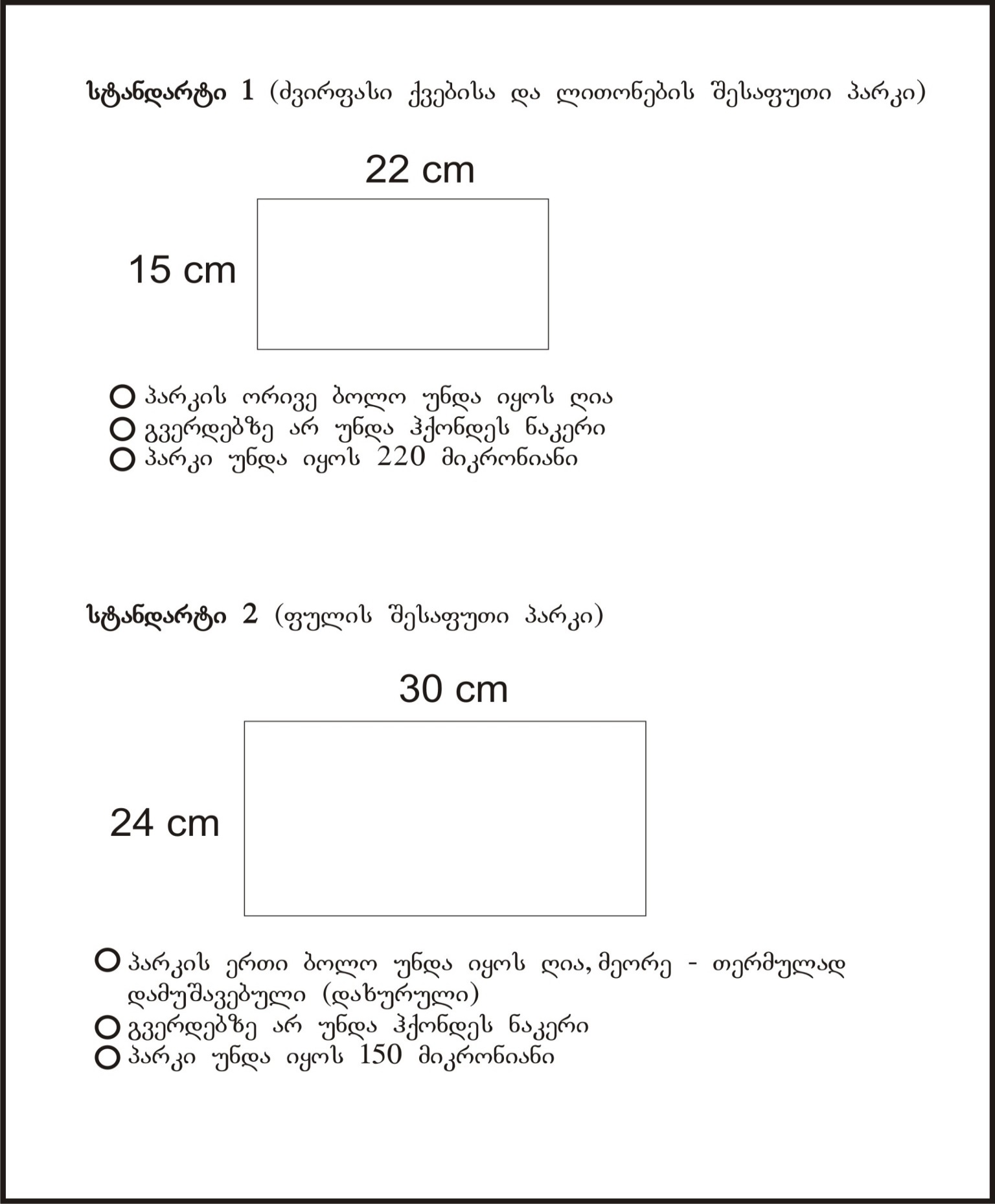 